Vokies una herramienta interesante que podemos tomar para el aula de idiomas (excelente, para inglés). Se trata de un widget (como un "extra") gratuito que produce un "voki" o personaje (avatar) que se mueve y habla el texto que le introducimos. Este "voki" resultante lo podemos insertar en una página web, blog, wiki, etc. o bien enviarlo por correo electrónico e incluso por móvil. Como usa la tecnología text-to-speech (pasar de texto a voz), nos puede ser de gran utilidad para ayudar a nuestros alumnos a la reflexión de su propio texto y nos puede ayudar también con la pronunciación de una forma lúdica. ¿Y qué mejor, si uno aprende divirtiéndose?Una de las cosas que hace interesante esta herramienta es que nos permite personalizar el producto final:Elegimos un personaje y un fondo. Puedes elegir una persona, político, famoso, animal, personaje de cómic... cambiar la ropa, los accesorios... y el fondo (proporcionado por la herramienta, o subiendo tu propia imagen). Podemos cambiar el color de la piel, de los ojos, la forma del pelo...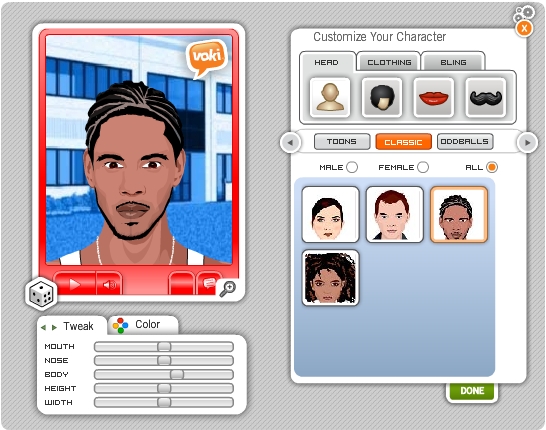 